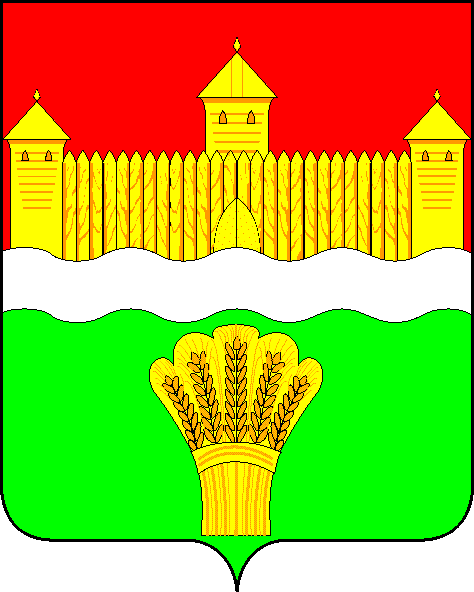 КЕМЕРОВСКАЯ ОБЛАСТЬ - КУЗБАСССОВЕТ НАРОДНЫХ ДЕПУТАТОВКЕМЕРОВСКОГО МУНИЦИПАЛЬНОГО ОКРУГАПЕРВОГО СОЗЫВАСЕССИЯ № 15РЕШЕНИЕот «26» ноября 2020 г. № 291г. КемеровоО внесении изменений в решение Совета народных депутатов Кемеровского муниципального округа от 24.12.2019 № 15 «О ликвидации администраций сельских поселений»В соответствии со статьями 61-64.1 Гражданского кодекса РФ, статьей 34 Федерального закона от 06.10.2003 № 131-ФЗ «Об общих принципах организации местного самоуправления в Российской Федерации», статьями 20-22 Федерального закона от 08.08.2001 № 129-ФЗ «О государственной регистрации юридических лиц и индивидуальных предпринимателей», Законом Кемеровской области - Кузбасса от 05.08.2019 № 68-ОЗ «О преобразовании муниципальных образований», Законом Кемеровской области - Кузбасса от 05.08.2019 № 69-ОЗ «О некоторых вопросах, связанных с преобразованием муниципальных образований Кемеровской области в муниципальные округа» Совет народных депутатов Кемеровского муниципального округаРЕШИЛ:Внести в приложение №1 к решению Совета народных депутатов Кемеровского муниципального округа от 24.12.2019 № 15 «О ликвидации администраций сельских поселений» следующие изменения: 1.1. Приложение 1 к решению Совета народных депутатов Кемеровского муниципального округа от 24.12.2019 № 15 «О ликвидации администраций сельских поселений» изложить в редакции согласно приложению 1 к настоящему решению.Опубликовать настоящее решение в газете «Заря», разместить решение на официальном сайте Совета народных депутатов (www.snd-kmr.ru) в информационно-телекоммуникационной сети «Интернет».Решение вступает в силу после его официального опубликования.Контроль за исполнением настоящего решения возложить на Левина Д.Г. - председателя комитета по местному самоуправлению, правопорядку и связям с общественностью.                                                             Председатель Совета народных депутатовКемеровского муниципального округа                                     В.В. ХарлановичГлава округа                                                                              М.В. КоляденкоПРИЛОЖЕНИЕ 1к решению Совета народных депутатовКемеровского муниципального округаот «26» ноября 2020 г. № 291ПРИЛОЖЕНИЕ 1к решению Совета народных депутатовКемеровского муниципального округаот «24» декабря 2019 г. № 15СоставЛиквидационной комиссии по ликвидации администрации Арсентьевскогосельского поселения 1. 	Жукова Елена Ивановна – член Ликвидационной комиссии;2. 	Ершова Татьяна Александровна – член Ликвидационной комиссии;3. 	Лебедева Елена Владимировна – член Ликвидационной комиссии.